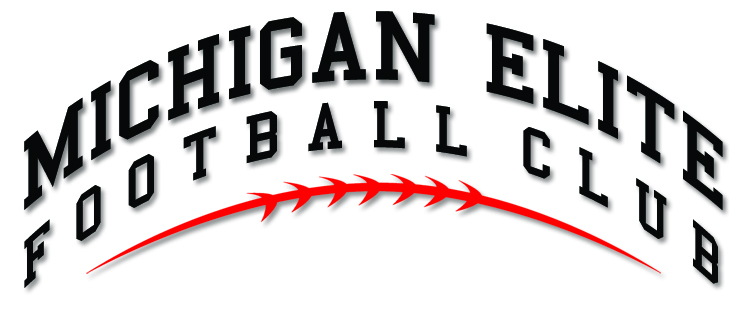 Fundraising LetterDear Friends and Family,As you may know, football is a big part of my life and my goal is to be the best player I can be and possible play college football after high school. Earning an athletic scholarship will give me a chance to earn a college degree and further my goals in life. College football is extremely competitive and players from all over the country have the same goals and aspirations as I do. I am committed and determined to make my goal a reality, and have found a way to help increase my chances.Recently, I joined a travel 7on7 football organization named Michigan Elite Football Club to help develop my football and leadership skills. The Michigan Elite Football Club is regarded as the best off season training and 7on7 program in our state and has assisted dozens of players achieve athletic and academic success. Although this is a great opportunity, the journey can be expensive. I'm responsible for my tuition, my own travel, meals, lodging, and tournament fees. I would greatly appreciate it if you could help in any way with these expenses. I know these are tough times for many people, but any amount will help.I'm extremely excited about the opportunity to represent , my high school, and my family, as well as the chance to compete against some of the top Division 1 prospects in the country.Media outlets including Elite Football Network, ESPN, FoxSports, Rivals.com, ,  Today and other major newspapers from across the country will be covering our team's activities. This may allow me to gain exposure, display my abilities, and possibility be recognized my schools across the country.Thank you for your consideration and helping me achieve my goals! To learn more about our team please visit our website at: www.michiganelitefootballclub.com. Donations can be sent directly to the Club on my behalf.  Michigan Elite Football Club
28250 Southfield Rd. Ste 120
Southfield, MI 48076Sincerely,Student AthleteYes! I want to give my support to Athlete's Name:____________________________  School:___________________with my gift in the amount of:Please Check: __ $25   __$50  __ $75  __$100  Other:$_______Name:___________________________________________Address________________________________________City:______________________ State:_____ Zip:__________Email:__________________________________________Phone: ______________Enclosed is my check payable to: Michigan Elite Football Club
16086 Birwood
Beverly Hills, MI 48025*Please include the name of the player in the Check MemoDonations will be applied to athlete tuition or tournament fees, only. Donations are not tax deductible and non-refundable. 